LIMESCALE REMOVERKrachtige schuimreiniger en ontkalker voor grootkeukens, badkamers en sanitairEigenschappenReinigt moeiteloos oppervlakken zoals oven, kookplaat, afzuigkap, pannen, tegels, douchecabines, wastafels en kranen.Dosering en GebruikOnverdund aanbrengen op het te reinigen oppervlak. Enige tijd laten inwerken voor een optimaal resultaat. Vervolgens afnemen met een vochtige doek of naspoelen met water. Niet gebruiken op aluminium.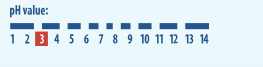 